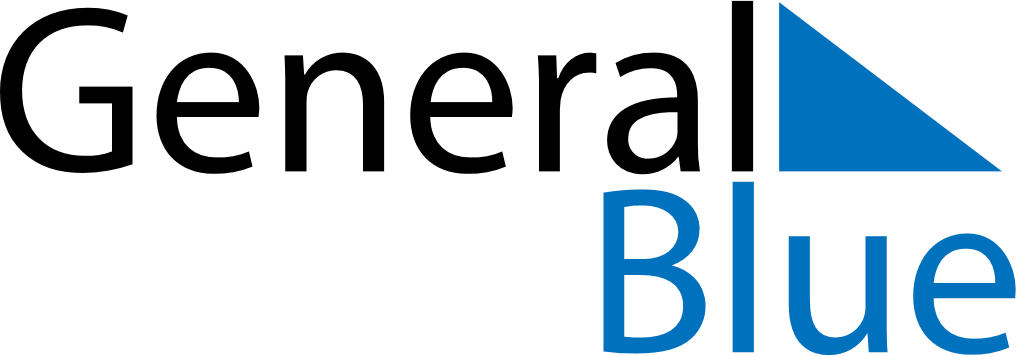 January 2024January 2024January 2024January 2024January 2024January 2024Aros, Viken, NorwayAros, Viken, NorwayAros, Viken, NorwayAros, Viken, NorwayAros, Viken, NorwayAros, Viken, NorwaySunday Monday Tuesday Wednesday Thursday Friday Saturday 1 2 3 4 5 6 Sunrise: 9:17 AM Sunset: 3:24 PM Daylight: 6 hours and 6 minutes. Sunrise: 9:17 AM Sunset: 3:25 PM Daylight: 6 hours and 8 minutes. Sunrise: 9:16 AM Sunset: 3:27 PM Daylight: 6 hours and 10 minutes. Sunrise: 9:16 AM Sunset: 3:28 PM Daylight: 6 hours and 12 minutes. Sunrise: 9:15 AM Sunset: 3:30 PM Daylight: 6 hours and 14 minutes. Sunrise: 9:14 AM Sunset: 3:31 PM Daylight: 6 hours and 16 minutes. 7 8 9 10 11 12 13 Sunrise: 9:14 AM Sunset: 3:33 PM Daylight: 6 hours and 19 minutes. Sunrise: 9:13 AM Sunset: 3:35 PM Daylight: 6 hours and 22 minutes. Sunrise: 9:12 AM Sunset: 3:37 PM Daylight: 6 hours and 25 minutes. Sunrise: 9:11 AM Sunset: 3:39 PM Daylight: 6 hours and 27 minutes. Sunrise: 9:09 AM Sunset: 3:41 PM Daylight: 6 hours and 31 minutes. Sunrise: 9:08 AM Sunset: 3:43 PM Daylight: 6 hours and 34 minutes. Sunrise: 9:07 AM Sunset: 3:45 PM Daylight: 6 hours and 37 minutes. 14 15 16 17 18 19 20 Sunrise: 9:06 AM Sunset: 3:47 PM Daylight: 6 hours and 41 minutes. Sunrise: 9:04 AM Sunset: 3:49 PM Daylight: 6 hours and 44 minutes. Sunrise: 9:03 AM Sunset: 3:51 PM Daylight: 6 hours and 48 minutes. Sunrise: 9:01 AM Sunset: 3:53 PM Daylight: 6 hours and 52 minutes. Sunrise: 9:00 AM Sunset: 3:56 PM Daylight: 6 hours and 56 minutes. Sunrise: 8:58 AM Sunset: 3:58 PM Daylight: 7 hours and 0 minutes. Sunrise: 8:56 AM Sunset: 4:00 PM Daylight: 7 hours and 4 minutes. 21 22 23 24 25 26 27 Sunrise: 8:54 AM Sunset: 4:03 PM Daylight: 7 hours and 8 minutes. Sunrise: 8:53 AM Sunset: 4:05 PM Daylight: 7 hours and 12 minutes. Sunrise: 8:51 AM Sunset: 4:07 PM Daylight: 7 hours and 16 minutes. Sunrise: 8:49 AM Sunset: 4:10 PM Daylight: 7 hours and 21 minutes. Sunrise: 8:47 AM Sunset: 4:12 PM Daylight: 7 hours and 25 minutes. Sunrise: 8:45 AM Sunset: 4:15 PM Daylight: 7 hours and 30 minutes. Sunrise: 8:43 AM Sunset: 4:17 PM Daylight: 7 hours and 34 minutes. 28 29 30 31 Sunrise: 8:41 AM Sunset: 4:20 PM Daylight: 7 hours and 39 minutes. Sunrise: 8:38 AM Sunset: 4:22 PM Daylight: 7 hours and 44 minutes. Sunrise: 8:36 AM Sunset: 4:25 PM Daylight: 7 hours and 48 minutes. Sunrise: 8:34 AM Sunset: 4:28 PM Daylight: 7 hours and 53 minutes. 